語ろう　









































1月３１日（日）13:00　受付13:30　開会13:45　発表17:00　フリータイム18:00　夕食・懇親会21:30　交流会２月１日（月）9:00　発表(途中休憩有)11:50　閉会12:00　終了※タイムスケジュールは変更する場合があります。申込月日　平成　　　年　　　月　　　日（ふりがな）　　　　　　　　　　　　　　　　　　　　　　氏　名　　　　　　　　　　　　　　　　　　　　　　　　　　男 ・ 女住　所　〒電話　　　　（　　　）　　　　　　所属　　　　　　　　　　　　メールアドレス発表（発表する方は選択・記入してください。）　発表希望日　　　1/３１　・　２/１　・　いずれでも可発表資料　　　　持参　・　資料なし　・　事務局印刷依頼（事務局印刷の場合、原稿提出は1２月２６日締切り）タイトルあるいはテーマ（発表を希望する方のみ記入）該当に○をしてください。【参加費は当日受付にお支払いください。】１　全日参加（１泊２食付）　　　　　　　　　　　１３，０００円２　日帰り参加（夕食・交流会・３１日のみ参加）　　８，５００円３　日帰り参加（夕食・交流会なし）　　　　　　　　２，０００円４　１２月２６日まで全日参加にお申込みの方　　　　　－５００円５　発表を希望する　。　　　　　　　　　　　　　－１，０００円６　発表を希望して印刷物を持参する。　　　　　　　　－５００円※日帰り参加希望の方は、初日のみ、二日目のみでも参加費２千円となります。記入漏れがないか確認ください！参加を心よりお待ち申し上げます！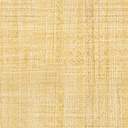 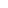 